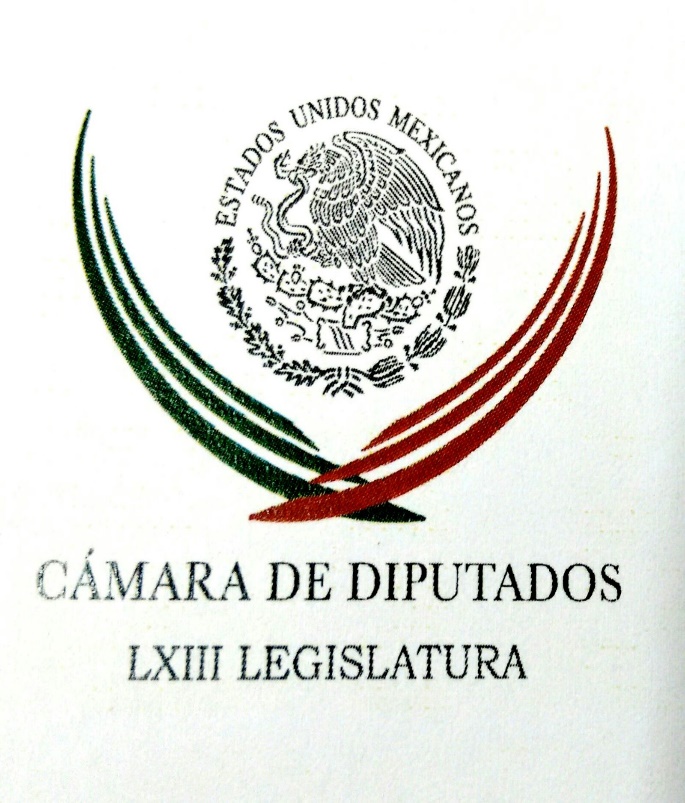 Carpeta InformativaPrimer CorteResumen: Vidal Llerenas: Responsabilidades por socavón en Paso Express de Cuernavaca Graco Ramírez comparece en el Senado por Paso ExpressSe terminó la opacidad: Pablo Escudero, presidente del SenadoMéxico 'está en una negociación' responde Videgaray a TrumpMéxico requiere cambios para generar condiciones de igualdad: ManceraAlerta de viaje de EU sirve para acelerar los modelos de seguridad: SecturHerbert Bettinger: Política fiscal internacional 23 de agosto de 2017TEMA(S): Trabajo LegislativoFECHA: 23/08/2017HORA: 06:17NOTICIERO: Detrás de la NoticiaEMISIÓN: Primer CorteESTACION: OnlineGRUPO: Fórmula0Vidal Llerenas: Responsabilidades por socavón en Paso Express de Cuernavaca Jorge Armando Rocha (JAR), conductor: Ya lo escucharon y uno de los presentes, de viva voz, el diputado federal de Morena, Vidal Llerenas, secretario de la Comisión de Presupuesto y Cuenta Pública de la Cámara de Diputados. Legislador, habla Jorge Armando Rocha, gracias por la entrevista, buenos días. Vidal Llerenas (VL), diputado de Morena: Qué tal, buenos días, a tus órdenes. JAR: Diputado, pues el secretario de Comunicaciones y Transportes, Gerardo Ruiz Esparza, ha dicho: "Mi responsabilidad es que las autoridades deslinden responsabilidades", esto es simplemente un juego de palabras. VL: Pues sí y su responsabilidad es primero política, es decir, es quien representa al Presidente en esas tares, él tiene la labor de coordinar el trabajo de la Secretaría de Comunicaciones, en donde hubo fallas muy serias, fallas muy serias en el delegado de SCT en el estado, en el coordinador de los centros SCT, en la propia licitación de la obra, en la supervisión de los mismos. Debemos ver como la Auditoría Superior de la Federación encuentra irregularidades que en sí mismas son importantes, pero que dejan ver fallas importantes en la obra, es decir, nunca se comprueba que se realizó la supervisión, se realizan pagos indebidos, se cambia el proyecto y luego la justificación del mismo, es decir, varios temas que si uno lee esa auditoría que se realizó ya hace varios meses, pues uno entiende que es una obra que tenía problemas serios y específicamente en el tema de que podía pasar algo con el agua que se acumulaba. Más allá de estas declaraciones que ayer hace el gobernador de Morelos y a mí me dejan sorprendido en el sentido de que él pidió que no se inaugurara la obra, porque aún faltaban muchas cosas por hacer. Ayer (inaudible) una posición muy grave en contra del secretario de Comunicaciones y en contra del Presidente de la República. JAR: Diputado, si te parece, tenemos que hacer una pausa programada, regresamos contigo. VL: Sí, aquí espero. JAR: Regresamos. PAUSA JAR: Muchas gracias por continuar con nosotros, estamos entrevistando al diputado federal de Morena, Vidal Llerenas, sobre la comparecencia de Gerardo Ruiz Esparza, el secretario de Comunicaciones y Transportes, en torno al Paso Express, esta comparecencia. Diputado, a ver, a veces se pierde el foco de la discusión, sobre todo cuando se trata de asumir responsabilidades en este asunto del socavón, estamos ante una obra federal, una obra que licitó la SCT y que nos dicen los peritos: "Tuvo problemas no sólo en la ejecución, sino también en el diseño", y hasta donde sé no hay un solo funcionario de la SCT inhabilitado, castigado por esta situación. Estamos hablando de una obra que es un tramo relativamente corto y costó más de dos mil millones de pesos, y cómo le explicamos a cualquiera de nosotros que simplemente por una lluvia fuerte se inundó, se reblandeció, ¿cómo no se previó en una obra tan cara esta situación? Y luego nos dicen: "Bueno, pues vamos a esperar el deslinde de responsabilidades", de entrada es una obra federal, ¿no? VL: Es una obra federal, además es una obra muy visible, vaya, es decir, es evidente que es una obra que iba cara, a la vista de todos y ahí es donde alguien como el secretario de Comunicaciones, pues tuvo que haber tenido todos los cuidados del caso, cuando había muchos elementos que decían que esto podía crear problemas. Una de las empresas que coordinó la obra sí advierte la necesidad de dar una solución que permita cambiar el paso del agua, darle un curso correcto para que justo no se acumulara. Insisto, la Auditoría Superior encuentra irregularidades que más allá de las irregularidades como procesos que se deben seguir contra funcionarios, advierten de problemas en el cambio del proyecto, en el cambio del uso de materiales, incluso en el tema del drenaje, hay muchos elementos que esto indicaba que se tenía que tener una consideración distinta con esta obra. Y también el tema del precio en donde si uno también analiza los precios de hoy del aeropuerto, del tren de Toluca-México, pues se doblan básicamente los precios a los últimos años. Dice el secretario de Comunicaciones que no se incrementan los precios, sino que se actualizan las cifras, lo que ayer nos dijo, el punto es que aquí siempre salen las obras más caras. JAR: Se actualizan los negocios también, diputado. VL: Pues sí. JAR: Son grandes negocios. VL: Dijo ayer Esparza, otra fue que se cambian los precios de las obras para bien, eso dijo ayer el secretario de Comunicaciones. En realidad, siempre hay problemas muy... México tiene problemas muy serios de planeación, hemos dejado, hemos desmantelado las instituciones de planeación en México desde hace muchos años y en esa realidad, sí, los proyectos no están acabados cuando se comienzan, éste es el caso, hay una parte que sí tenía un proyecto ejecutivo, hay una parte que no tenía un proyecto ejecutivo, es un proyecto que primero lo planea Fonadin, que es este fondo para hacer infraestructura público privada. Con este fondo se han ampliado algunas carreteras en el país y ha habido problemas parecidos a éstos también. Entonces sí hay muchos problemas, hay un responsable político que no quiere asumir la responsabilidad y con esto la responsabilidad se le carga al Presidente de la República. Ahora, si es verdad lo que ayer escuché del gobernador Graco, que él advierte al secretario de Comunicaciones y al Presidente de la República que había problemas desde el momento de la inauguración y que él no quería que se inaugurara la obra, pues está acusando de manera muy seria al secretario de Comunicaciones y al Presidente de la República. JAR: ¿Qué seguiría en ese sentido, diputado? Ustedes han exigido la renuncia del secretario, ¿qué es lo que sigue? ¿Qué es lo que podría transitar y sobre todo qué plantearían ustedes? ¿Qué pondrían sobre la mesa? VL: Las auditorías tienen que seguir investigando, por supuesto la Auditoría Superior, la Función Pública que es la gran ausente de todo este tema, la Auditoría Superior sí hizo una auditoria hace un año que se acaba de publicar, muy seria, donde -insisto- encuentra problemas que después se materializan, la Función Pública es la gran ausente de todo en este país, como que ha dejado de funcionar, no sabemos qué están investigando, no se ha pronunciado sobre el caso, no ha tomado medidas. Hay una falla enorme en tema. Y bueno, construimos todo este caro y pomposo Sistema Nacional Anticorrupción, en donde diversas instancias se deben coordinar para tomar acciones en temas como éstos y esto tampoco ha sucedido. El INAI también le ha fallado al país en muchos temas, está el caso Odebrecht, por ejemplo, ha permitido que la información se reserve, cuando hay un artículo de la Ley de Transparencia que expresamente habla que en casos de corrupción esto no se podrá aducir, no podrá uno pedir, informar la... No podrá aducir que la información pueda ser reservada. Entonces, pues hay muchas instituciones que tienen que actuar y que francamente no están actuando en este caso. JAR: Bien, diputado, le vamos a dar seguimiento al tema. Como siempre muchas gracias por la entrevista. Muy buenos días. VL: Al contrario, gracias. JAR: Diputado Federal de Morena, Vidal Llerenas. Duración 7’57’’, nbsg/m. INFORMACIÓN GENERALTEMA(S): Información General FECHA: 23/08/17HORA: 08:11NOTICIERO: Milenio NoticiasEMISIÓN: Primer CorteESTACIÓN: OnlineGRUPO: Milenio0Graco Ramírez comparece en el Senado por Paso ExpressEl gobernador de Morelos, Graco Ramírez, comparece ante legisladores por el socavón en el Paso Express de Cuernavaca, el cual dejó dos muertos.Minutos antes de su comparecencia, el gobernador reiteró que la obra "se construyó con irresponsabilidad" y que si bien era necesaria para el estado, la requerían "bien hecha".Graco Ramírez dijo ayer, en entrevista con Carlos Puig para MILENIO Televisión, que advirtió al secretario de Comunicaciones y Transportes (SCT), Gerardo Ruiz Esparza, y al propio presidente, Enrique Peña Nieto, que la obra aún no estaba terminada, por lo que les pidió posponer la inauguración.El gobernador de Morelos no es el primer funcionario en comparecer por el tema del socavón; ayer fue el turno del titular de la SCT, quien aseguró que no dejará "el barco a media agua" y el tema del socavón no terminará con un "sacrificio político", por lo que se deben establecer responsabilidades a los culpables. ys/m.TEMA(S): Trabajo LegislativoFECHA: 23/08/2017HORA: 05:31NOTICIERO: Excélsior OnlineEMISIÓN: Primer CorteESTACION: OnlineGRUPO: ExcélsiorSe terminó la opacidad: Pablo Escudero, presidente del SenadoA unos días de terminar su gestión como presidente del Senado de la República, Pablo Escudero Morales, legislador del Partido Verde, afirmó que se acabó el estado oscuro que había en el Senado y dijo que ese órgano legislativo debe ser ejemplo de transparencia en México. “El Senado, después de haber construido todos los marcos legales respecto a la propia Ley de Transparencia, el sistema de combate a la corrupción, de todo lo que ha impulsado, tiene que ser un ejemplo para todas las instituciones. Debe seguir trabajando, me parece que hay una concientización de todos los grupos parlamentarios, que nos ha costado trabajo y me parece que no hay pretexto para que el Senado no sea un ejemplo, un referente de la administración pública y de todos los sujetos obligados”, dijo Escudero Morales.El presidente del Senado, en entrevista en la oficina que dejará a partir del 1 de septiembre cuando inicie el periodo ordinario de sesiones del Congreso de la Unión, dijo sentirse muy satisfecho de lo alcanzado en un año de trabajo en el tema de transparencia y rendición de cuentas en la Cámara Alta.“Hubo una evaluación por parte del INAI, que revisó a más de 860 sujetos obligados donde estaban los tres poderes (de la Unión), las secretarias (de Estado) órganos autónomos, sindicatos, partidos políticos, donde estaba un sinnúmero de sujetos que también reciben gasto y que hacen el ejercicio de estos gastos, y nos han informado, nos han mandado una documentación para decirnos que el Senado de la República ha obtenido 96 de calificación y que se encuentra situado dentro de los tres mejores sujetos obligados de los 860. Y eso, sin duda, nos da mucha alegría, nos da mucho orgullo el poder haber construido la plataforma, haber abierto al Senado a esa información y también hay que decirlo, nos compromete. Yo creo que el Senado después  de haber sido el impulsor  de todas las leyes de transparencia, está obligado a ir por un 100 de calificación”, comentó el senador Escudero.“Me parece que había un gran reto que decidimos asumir en la Presidencia del Senado junto con la Mesa Directiva y junto con los grupos parlamentarios, con el PRI, con el PAN con el PRD, con el PT, con el Verde, de que las cosas en el Senado tenían que cambiar, que tenía que convertirse en un Senado muy transparente”, dijo.Recordó que desde hace un año se pusieron a trabajar conforme a la ley que los legisladores habían hecho para llevar el registro de todos los temas en el Senado de la República, tanto en el ámbito administrativo como el trabajo de los legisladores.“Entonces así fuimos generando toda la documentación y fuimos cargando con áreas especializadas todo el tema de los contratos que existen en el Senado, de las licitaciones, las plantillas, de los honorarios. Hicimos una reforma muy importante para que las comisiones donde los presidentes estaban contratando de manera directa a todos los asesores en los que no había un registro fueran incluidos en una plantilla.“Que fuera transparente, que conociéramos los nombres de los asesores, su currículo, cuánto ganan, que estuvieran en una nómina y que fuera el propio Senado el que les pagara y ya no los presidentes de las comisiones; también lo que eran las estructuras, todos los dictámenes contables, dictámenes financieros que fueran, claros, que fueran verificables que estuvieran a la mano de los ciudadanos y así toda esta parte administrativa la fuimos ordenando y la fuimos cargando en el sistema del propio Senado y en la plataforma de la nueva ley del INAI para que pudiera ser consultada”.A pregunta expresa sobre la resistencia que encontró en este proceso, el senador Escudero respondió:“Sí, es verdad que encontramos resistencias. Era una manera de trabajar muy cotidiana, en donde era normal, ya todos estaban acostumbrados, por ejemplo los presidentes de las comisiones recibían un dinero y ellos pagaban de ese dinero a los asesores, entonces se convirtió en una manera muy fácil de pagar y de cobrar.“Cuando le dijimos a muchos de ellos que iban a estar en la nómina, empezamos a encontrar resistencias y, sin duda también, una resistencia, hay que decirlo de manera clara, era el tema de las prestaciones que debían tener los trabajadores, y que al abrirnos a la transparencia y al llevarnos a todos estos trabajadores a una nómina donde había que cubrirle forzosamente sus prestaciones, porque el Senado estaba en falta como patrón, evidentemente la nómina aumentó más de 30 por ciento, por ahí recibimos algunas críticas, pero es el camino de la transparencia, del orden.— ¿Esas irregularidades que se fueron corrigiendo, cayeron en los ilícitos, en transas, visos de corrupción?—Yo lo que diría es que es muy difícil acreditar cuando hay un tema de corrupción, pero lo que sí es que son espacios muy oscuros, donde se pierde el dinero y no se sabe dónde quedó.“Y entonces, con esto nuevos instrumentos sabemos de manera clara dónde está ese dinero, quién lo tiene, quién lo recibe y podemos verificar lo que yo decía: verificar los currículos para que tengamos a la mano las mejores mujeres y hombres trabajando en el Senado, antes no sabíamos si eran 13 en una comisión, si eran siete, ocho, cuánto ganaban, quiénes eran, si estaban capacitados o no; cuánto cobraba una secretaria o un abogado con maestría o un financiero con doctorado; y no teníamos los parámetros para saber quiénes estaban dentro de esas comisiones, cuánto ganaban y los perfiles. Creo que en eso nos ayuda muchísimo, lo que no había era un control claro de dónde terminaba ese dinero”. ar/m TEMA(S): Información General FECHA: 23/08/17HORA: 00.00NOTICIERO: Noticias MVS EMISIÓN: Primer CorteESTACIÓN: OnlineGRUPO: MVS0México 'está en una negociación' responde Videgaray a TrumpAnoche, a las 23:24 horas, el secretario de Relaciones Exteriores Luis Videgaray, subrayó que México "seguirá en la mesa de negociaciones" tras las expresiones del presidente de Estados Unidos, Donald Trump en Arizona, de que el Tratado de Libre Comercio de América de Norte (TLCAN), podría terminar "porque no se están alcanzando acuerdos"."Sin sorpresas: ya estamos en una negociación. México seguirá en la mesa con serenidad, firmeza y el interés nacional por delante", enfatizó el canciller Videgaray en su cuenta de Twitter.Este martes, durante un evento en Arizona, Trump declaró que "probablemente terminará" con el TLCAN "personalmente no creo que podamos alcanzar un acuerdo, porque se han aprovechado de nosotros de mala manera. Ellos han hecho grandes negocios, los dos países pero especialmente México, que no creo que podamos alcanzar un acuerdo", dijo Trump.Las renegociaciones entre México, Canadá y Estados Unidos comenzaron el pasado 16 de agosto y la primera ronda concluyó el domingo.La próxima cita tendrá lugar en la Ciudad de México en septiembre. ys/m.TEMA(S): Información General FECHA: 23/08/17HORA: 07:23NOTICIERO: Enfoque NoticiasEMISIÓN: Primer CorteESTACIÓN: OnlineGRUPO: NRM Comunicaciones0México es mucho más que su relación con Norteamérica, destaca MeadeEl país "es mucho más que su relación con Norteamérica", porque tiene acceso a mercados más grandes, por sus riquezas naturales de las más vastas del mundo y por las oportunidades que representa hacia el futuro, aseguró el secretario de Hacienda, José Antonio Meade Kuribreña.Luego de destacar los retos hacia el cierre de la actual administración, el funcionario afirmó que la competitividad de la región norteamericana no se puede entender sin la participación de México, pero además tiene amplias oportunidades con otras regiones del mundo."México es mucho más que su relación con Norteamérica, es una relación importante, fundamental, lo es para México y lo es para Norteamérica; no se entiende la competitividad en el mundo de la región norteamericana si México no es parte de ella, aportamos a Norteamérica demografía y geografía", dijo.A ello se suma que el país tiene una nueva matriz energética con Centroamérica, lo que representa una gran oportunidad de desarrollo, además se asume como un país latinoamericano, donde la Alianza del Pacífico toma relevancia, a lo que se añade su pertenencia cultural y económica con Europa, entre otros. ys/m.TEMA(S): Información General FECHA: 23/08/17HORA: 00:00NOTICIERO: Noticias MVSEMISIÓN: Primer CorteESTACIÓN: OnlineGRUPO: MVS0México requiere cambios para generar condiciones de igualdad: ManceraEn su calidad de presidente de la Conferencia Nacional de Gobernadores (Conago), el Jefe de Gobierno de la Ciudad de México, Miguel Ángel Mancera Espinosa, reiteró su convocatoria a la unidad para impulsar cambios y condiciones de igualdad en beneficio de México, “en donde estos proyectos que vienen se sienta la participación homogénea de la ciudadanía. Todos debemos contribuir, todos tenemos que aportar".México está preparado para que le vaya bien, pero necesitamos impulsar los cambios para lograr ese objetivo; de lo contrario, si seguimos en las mismas fórmulas, el resultado siempre va a ser el mismo, advirtió durante su participación en el Foro Estrategia Banorte 2017.Resaltó el sentimiento nacional que ha provocado el Presidente de los Estados Unidos, al grado de poner banderas de nuestro país en las redes sociales.“Todos nos sentimos unidos en defensa de nuestro país, pero no contra el pueblo de Estados Unidos, porque ahí tenemos muchas tareas en común y ahí estamos trabajando en tareas conjuntas de desarrollo compartido, sino en una política donde el agredido era México, los mexicanos”.Eso ha servido, afirmó, para que estemos consolidando ese sentimiento que no hay que desaprovechar, y en el seno de la Conago "estamos cerrando filas con los representantes de la negociación del Tratado de Libre Comercio de América del Norte TLCAN), hemos hablado con los gobernadores de Estados Unidos, con los premieres de Canadá y encontramos puntos de coincidencia, grandes similitudes de futuro: modernizar, mejorar, crear condiciones de estabilidad para los tres países. Yo confío en que así será".El titular de la Secretaría de Hacienda y Crédito Público (SHCP), José Antonio Meade Kuribreña, explicó que para finales de 2018 México se enfrentará a diversos retos, como fincar el crecimiento de largo plazo, consolidar las finanzas públicas, redefinir las relaciones internacionales con visión de apertura al mundo y el fortalecimiento del Estado de Derecho con garantía presupuestaria.El presidente del Consejo de Administración de Grupo Financiero Banorte, Carlos Hank González, se sumó al llamado del Jefe de Gobierno para crear unidad y fomentar la confianza nacional, a fin de enfrentar los retos del futuro.Asimismo, confió en que la negociación del TLCAN será exitosa y representará una gran oportunidad para nuestro país.Al evento asistieron empresarios, funcionarios y los gobernadores de Morelos, Graco Ramírez Garrido Abreu, de Nuevo León, Jaime Rodríguez Calderón, de Baja California Sur, Carlos Mendoza Davis y de Oaxaca, Alejandro Murat Hinojosa. ys/m.TEMA(S): Información GeneralFECHA: 23/08/2017HORA: 07:35NOTICIERO: FórmulaEMISIÓN: Primer CorteESTACION: OnlineGRUPO: Fórmula0Ricardo Anaya y familia tienen inmuebles por más de 300 mdpDe acuerdo con información publicada por El Universal, el presidente nacional del PAN, Ricardo Anaya, y su familia en los últimos 14 años pasaron de seis a 33 propiedades, además son dueños y accionistas en más de 17 empresas.En el noticiero "Ciro Gómez Leyva por la mañana" retomaron información publicada en dicho medio impreso, donde se precisa que las propiedades de Anaya y su familia están valuadas en 308 millones de pesos.Don Nino Ángel Martínez y Maribel Natalia Franco, suegros de Anaya, y otros familiares han logrado incrementar su participación en empresas y propiedades. Duración 0’00’’, nbsg/m. TEMA(S): Trabajo LegislativoFECHA: 23/08/2017HORA: 05:38NOTICIERO: Excélsior OnlineEMISIÓN: Primer CorteESTACION: OnlineGRUPO: ExcélsiorPega delito a 1 de cada 5 mexicanos; exponen deficiencias del Sistema PenalLa omisión de los operadores del Sistema de Justicia Penal Acusatorio generó que las víctimas, que en 2015 fueron 23.3 millones y representan 20% de la población del país, se convirtieran en la parte más vulnerable, porque carecen de representación legal, al grado que de los cuatro mil 13 asesores legales que deben existir, sólo hay 680; es decir, faltan tres mil 333.Durante el segundo día del foro en torno al Sistema de Justicia Penal Acusatorio, organizado por el Senado, Jaime Rochín, titular de la Comisión Ejecutiva de Atención a Víctimas; Ismael Eslava, primer visitador de la Comisión Nacional de Derechos Humanos (CNDH); Pablo Navarrete, del Instituto Nacional de las Mujeres (Inmujeres) y la señora Isabel Miranda de Wallace, expusieron a los senadores las deficiencias detectadas en el sistema para lograr justicia para las víctimas.Pablo Navarrete, del Inmujeres, recordó que “a pesar de los enormes esfuerzos que se han realizado en el terreno normativo a nivel constitucional y leyes secundarias, no hemos podido pasar a la consagración a la plena implementación de los derechos humanos y proteger y garantizar los derechos de las víctimas sigue siendo hoy el gran desafío. “Y sigue siendo el gran desafío, porque tan sólo en 2015 tuvimos 23.3 millones de víctimas en el país y éstas, las víctimas siguen siendo las más vulnerables frente al Sistema Penal; siguen enfrentando enormes dificultades y obstáculos, algunos de carácter estructural y es importante atender y superar para lograr el acceso pleno a la justicia en condiciones de igualdad”, recordó. Datos duros En efecto, la Encuesta Nacional de Victimización y Percepción de Seguridad Pública 2016, realizada por el INEGI, que contiene cifras de 2015, dice que se estima que 23.3 millones de víctimas de 18 años y más lo cual representa una tasa de prevalencia delictiva de 28 mil 202 víctimas por cada cien mil habitantes durante ese año. La encuesta detalla que en ese año se registraron 29 millones de delitos, lo que implica que se suscitaron 1.3 delitos por víctima. El 28.2% de las víctimas, que implican seis millones 570 mil 600 personas, sufrió robo o asalto en calle o transporte público; 24.2% extorsión, que representan cinco millones 638 mil 600 ciudadanos; 11.3% sufrió robo total o parcial de vehículo; 11% fraude; 8% amenazas verbales; 7% robo en casa habitación; 3.7% robo en forma distinta; 3.7% lesiones y 2.9% otros delitos.Ayer, durante el foro organizado por el Senado, Jaime Rochín, de la CEAV, precisó que “actualmente el número de asesores legales es absolutamente deficitario para garantizar el derecho a la asesoría jurídica de las víctimas, que marcan tanto la Constitución, como la Ley General de Víctimas y el Código Penal de Procedimientos Penales”. Precisó que sólo 13 entidades cuentan con unidades de asesoría jurídica y representación legal a las víctimas, inscritas a procuradurías o fiscalías; 16 han instalado una comisión local de víctimas y brindan el servicio de asesoría legal a través del asesor jurídico; tres entidades señalaron que cuentan con dependencias que atienden a personas que son víctimas. Dijo que la CEAV tiene 70 asesores jurídicos, para atender a todas las víctimas de todos los delitos federales; “llevamos 667 casos respecto del sistema acusatorio tan sólo en oficinas centrales”.Ismael Eslava, primer visitador de la CNDH, desglosó los efectos negativos de que las víctimas carezcan del asesoramiento legal al que tienen derecho y conminó al Senado a que en su valoración para ajustar el nuevo sistema valoren la necesidad de conectar las normas de ley con la realidad y no dejar de lado los derechos de las víctimas.  ar/m TEMA(S): Información GeneralFECHA: 23/08/2017HORA: 05:51NOTICIERO: SDPNoticias.comEMISIÓN: Primer Corte ESTACION: OnlineGRUPO: SDPNoticias.comAlerta de viaje de EU sirve para acelerar los modelos de seguridad: SecturEl Gobierno mexicano reaccionó a la nueva advertencia que hizo Estados Unidos a sus ciudadanos para evitar o restringir sus viajes a México, especialmente a los estados considerados muy peligrosos y en los que incluyó destinos turísticos.Para el titular de la Secretaría de Turismo (Sectur), Enrique de la Madrid, será un acicate el hecho de que el Departamento de Estado estadounidense emitiera una alerta de viaje en centros turísticos de Quintana Roo, como Cancún, Cozumel, Playa del Carmen, la Rivera Maya y Tulum, así como Los Cabos, Baja California."Son recomendaciones de cuidado, de prevención, que obviamente nos preocupan, pero más que verlos con desánimo, hay que tomarlos como un acicate para hacer las cosas mejor, para tomarlo muy en serio”, señaló.“(De) Estados Unidos son el 60 por ciento de los visitantes que llegan a México del exterior, y si hacen ese tipo de advertencias sí hay que tomarlo en serio", comentó De la Madrid a Radio Fórmula.Subrayó que esta alerta sirve a México para acelerar los modelos de seguridad en los lugares turísticos con una estrecha coordinación entre la Secretaría de Gobernación y la División de Gendarmería."Yo lo que quiero es sumarme a ese esfuerzo tan importante y contribuir que el sector turístico nacional se sume en los destinos", subrayó.Cabe señalar que la alerta de Estados Unidos se lanzó este martes, cuando Sectur anunció que este 2017 el turismo de nuestro país alcanzará una cifra récord, con más de 37.5 millones de visitantes extranjeros.Ello, obliga al Gobierno de México a coordinarse, "sí se puede cuando trabajamos juntos, sí se puede cuando le damos seguimiento y eso es algo que tenemos que hacer en los principales destinos turísticos del país", reiteró el titular de la Sectur.De la Madrid comentó que al cierre de esta administración, México podría ubicarse como el séptimo país con mayor turismo en el mundo."Estamos creciendo este año al 10 (por ciento), entonces igual vamos a terminar con unos 23 o 24 mil millones de dólares al final de la administración, pero lo más importante es que se asimilara, entre la población, que el turismo es uno de los sectores en donde México es más competitivo", acotó. ar/m TEMA(S): FECHA: 23/08/2017HORA: NOTICIERO: EMISIÓN: Primer CorteESTACION: GRUPO: 0Herbert Bettinger: Política fiscal internacional Oscar Mario Beteta, conductor: Vamos al comentario del doctor Herbert Bettinger. Herbert Bettinger, colaborador: Estimado Oscar Mario y amigos que nos acompañan. La Secretaría de Relaciones Exteriores se ha mostrado activa a través de la emisión de varios decretos, a través de los cuales se han emitido acuerdos en los que participa nuestro país con varios otros y en los que se pretende evitar la doble imposición y prevenir la evasión fiscal, respecto del Impuesto Sobre la Renta y en algunos casos sobre el patrimonio. Igualmente se han emitido decretos que actualizan por ejemplo el protocolo del convenio celebrado entre México y el reino de Bélgica, así como el reino de España, con la finalidad de actualizar y dinamizar la materia impositiva entre los países. México en materia de probetica fiscal internacional ha sido un entusiasta participe. Y hemos celebrado más de 40 convenios tributarios con los países con los que tenemos mayor actividad económica y financiera. Y esto ha beneficiado tanto a contribuyentes mexicanos como a los extranjeros, ya que permite que se pague un solo impuesto en el país donde preside la persona que obtiene el ingreso. Lo anterior se logra a través de acreditar el impuesto pagado en el extranjero como si hubiera pagado en México y de esta forma evitar el encarecimiento de la operación que se celebre y por otro lado el efecto de la doble tributación que se presenta cuando un mismo contribuyente por un mismo ingreso paga el mismo impuesto más de una sola vez. Los convenios tributarios a los que me refiero tienen, Oscar Mario, la pretensión de buscar el equilibrio, de que se pague una sola vez el impuesto y esta no sea mayor a la tasa que se encuentra vigente por cierto en México. Igualmente estos convenios tienen como función evitar la evasión fiscal y esto se logra a través del intercambio de información a la que se obligan los países que firman estos convenios en forma recíproca y que permiten a las autoridades fiscales conocer el ingreso universal, o sea de carácter mundial, de sus contribuyentes con independencia del lugar donde efectivamente se obtenga el ingreso ya que en base a las reglas que se establecen en las leyes, existe la obligación de sumar todos los ingresos así como de disminuir todos los gastos para determinar el impuesto, al cual se le podrá acreditar lo pagado o retenido en el extranjero. Herbert Bettinger Barrios, me pueden seguir en Twitter, @hbettingerb. Duración 2’29’’, nbsg/m. 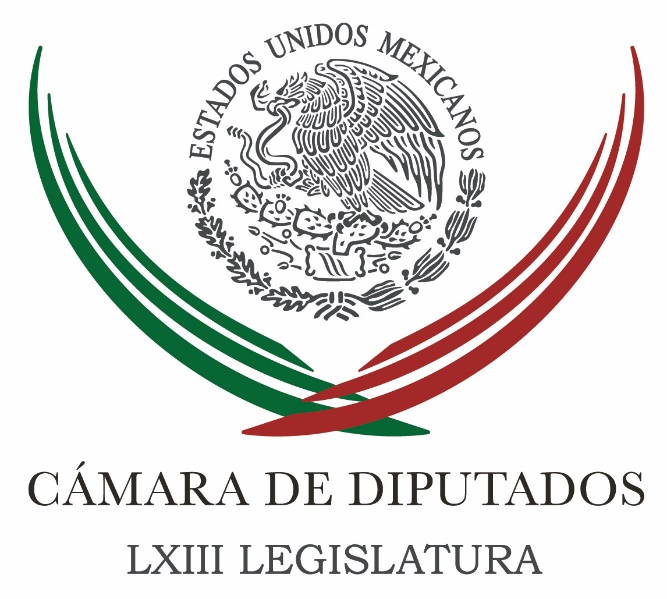 Carpeta InformativaSegundo CorteResumen: Diputados exigen a Peña cese de violencia contra periodistasPVEM inaugura reunión plenaria para definir agenda legislativaVidegaray evalúa relación México-VenezuelaGraco Ramírez asegura que Peña Nieto supo de fallas en Paso ExprésPAN califica como 'ataque artero y sucio' publicación contra AnayaPRI está detrás de amenazas en mi contra, acusa AnayaEl PAN está pasmado rumbo a 2018 / Anaya aclarará tema de sus propiedades: ZavalaAsegura Del Mazo que PRI camina hacia una renovación en EdomexMéxico no necesita de un mesías que revierta logros: Ochoa RezaMiércoles 23 de agosto de 2017CÁMARA DE DIPUTADOSTEMA(S): Trabajo LegislativoFECHA: 23/08/2017HORA: 13:40NOTICIERO: Milenio.comEMISIÓN: Segundo CorteESTACION: OnlineGRUPO: MilenioDiputados exigen a Peña cese de violencia contra periodistasLa Comisión Especial de Seguimiento a las Agresiones a Periodistas y Medios de Comunicación de la Cámara de Diputados consideró ineficiente el trabajo de las dependencias federales encargadas de la protección a periodistas y exigió la intervención del presidente de la República, Enrique Peña Nieto, y el apoyo de organismos internacionales para frenar la violencia contra los comunicadores.Los periodistas no pueden convertirse en una estadística más, exigimos la atención inmediata al Presidente de la República y del apoyo de organismos internacionales para que cese la violencia contra la prensa mexicana”, dijo Brenda Velázquez, presidenta de la comisión. El pronunciamiento ocurre un día después de que el periodista veracruzano, Cándido Ríos Vázquez, fuera asesinado en Hueyapan de Ocampo, a pesar de estar bajo el Mecanismo para la Protección de Defensores de Derechos Humanos y Periodistas de la Secretaría de Gobernación, que encabeza Roberto Campa. La legisladora panista calificó de inaceptable e ineficientes las medidas de seguridad que brinda el Mecanismo para la presunta protección de los informadores y exigió a Roberto Campa que garantice la seguridad, la vida y el respeto a la libertad de expresión de los periodistas. En un comunicado, Brenda Velázquez dijo que desde la instalación de la comisión, el 30 de noviembre a la fecha, ocurrieron 13 homicidios de periodistas que permanecen impunes sin que el titular de la Fiscalía Especial para la Atención de Delitos cometidos contra la Libertad de Expresión (FEADLE) de la PGR, Ricardo Sánchez Pérez, rinda un informe de los avances de la investigación. “Ricardo Sánchez Pérez asumió la titularidad de la FEADLE y aún no tenemos conocimiento de las medidas implementadas para fortalecer la institución y frenar la ola de homicidios; en cambio, han ocurrido seis homicidios en su encargo, tenemos los mismos resultados: no existen avances significativos en las investigaciones, no existe captura alguna de los responsables de los homicidios y hasta el momento el nuevo FEADLE no ha emitido sentencia alguna”, subrayó la legisladora. La diputada recordó que de acuerdo con el primer informe semestral de la organización Artículo 19, cada 15.7 horas es agredido un periodista en México y en 50 por ciento de los casos, el responsable es un funcionario público. La organización documentó 276 agresiones contra la prensa en los primeros seis meses del año. ar/m TEMA(S): Trabajo Legislativo FECHA: 23/08/17HORA: 00.00NOTICIERO: MVS NoticiasEMISIÓN: Segundo CorteESTACIÓN: OnlineGRUPO: MVSPVEM inaugura reunión plenaria para definir agenda legislativaCon el compromiso de no convertir al Congreso de la Unión en una “arena electoral”, diputados y senadores del PVEM inauguraron los trabajos de su XI Reunión Plenaria en la que definirán su agenda legislativa para el próximo periodo ordinario de sesiones.En un mensaje inicial, el coordinador del PVEM en el Senado, Carlos Alberto Puente Salas, reconoció que el próximo año será “efervescente” debido a la coyuntura electoral. No obstante, resaltó que deben mantener la calma y saber dividir entre los temas legislativos y los electorales, para lograr avanzar en los grandes pendientes que aún se encuentran en el Congreso de la Unión.Por otro lado, ante la presencia del secretario de Gobernación, Miguel Ángel Osorio Chong, el senador por el Verde Ecologista reiteró que seguirán respaldando incondicionalmente al presidente Enrique Peña Nieto hasta el último día de su gobierno.Finalmente, el secretario de Gobernación reconoció el trabajo de los legisladores del PVEM, el cual, dijo, se está reflejando en el día a día, pues han pensado como estadistas, más allá de la coyuntura. ys/m.INFORMACIÓN GENERALTEMA(S): Información General FECHA: 23/08/17HORA: 00:00NOTICIERO: El UniversalEMISIÓN: Segundo CorteESTACIÓN: OnlineGRUPO: El UniversalVidegaray evalúa relación México-VenezuelaEl secretario de Relaciones Exteriores, Luis Videgaray, sostuvo el día de ayer una reunión de trabajo para revisar los aspectos más relevantes de la relación de México con Venezuela.En el encuentro participaron la subsecretaria para América Latina y el Caribe, Socorro Flores Liera; la embajadora de México en Venezuela, Eréndira Paz Campos, de visita en el país, y el representante de México ante la OEA, Luis Alfonso de Alba, con quienes el canciller analizó las necesidades de operación de la Embajada de México y fijó las líneas de acción ante la actual situación que prevalece en Venezuela. El encargado de la política exterior reafirmó la voluntad de mantener una relación bilateral respetuosa con Venezuela, así como de continuar con la aplicación de las decisiones contenidas en la Declaración de Lima, adoptada en el pasado 8 de agosto en Perú. ys/m.TEMA(S): Trabajo LegislativoFECHA: 23/08/2017HORA: 09:04NOTICIERO: El Universal OnlineEMISIÓN: Segundo CorteESTACION: OnlineGRUPO: El UniversalGraco Ramírez asegura que Peña Nieto supo de fallas en Paso ExprésEn reunión de trabajo con integrantes de la Tercera Comisión del Congreso de la Unión, el gobernador de Morelos, Graco Ramírez Abreu, armó que el titular de la SCT, Gerardo Ruiz Esparza, “miente” porque su administración sí informó de las fallas técnicas en el Paso Exprés de Cuernavaca y que incluso el presidente Enrique Peña Nieto estuvo enterado de ello.“Me resistí, se me llama del Estado Mayor Presidencial y me dicen que el Presidente me espera porque yo argumenté tener una reunión de la Conago y que el presidente me espera en Los Pinos, pero llegamos una hora y media tarde, aun así me esperaron”. “En la conversación se lo dije al Presidente y lo conversamos pero él aseguró que en 48 horas esto estaría resuelto. Nunca aceptamos la irresponsabilidad de que el Secretario de Comunicaciones dijera que era cuestiones de señalética y mover señales y terminar la obra totalmente a sabiendas que había una falla estructural, que tarde que temprano, como lo advertimos un año antes, no iba a servir el drenaje de ese tramo de la carretera”. Graco Ramírez expresó que no fue un “accidente desafortunado” lo que ocurrió el Paso Exprés sino que no se atendió con oportunidad la observación técnica que provocó una falla estructural, que cobró la vida de dos personas, el pasado 12 de julio. Ante diputados y senadores dijo que el 30 de octubre de 2016 la Comisión Estatal del Agua advirtió el centro regional de la SCT que la alcantarilla del recolector de la barranca de Santo Cristo era insuficiente y que ese tubo no podía resistir. Ramírez Abreu dijo durante la construcción del Paso Exprés hubo muchos accidentes, tuvimos dificultades con la SCT y las empresas que modificaban carriles sin previo aviso y fueron notificados, porque hubo varios accidentes y 23 personas fallecidas. ar/m TEMA(S): Información General FECHA: 23/08/17HORA: 00:00NOTICIERO: Noticias MVSEMISIÓN: Segundo CorteESTACIÓN: OnlineGRUPO: MVSPAN califica como 'ataque artero y sucio' publicación contra AnayaLa dirigencia nacional del PAN consideró que la publicación de que el patrimonio de la familia política de Ricardo Anaya aumentó a 308 millones de pesos en los últimos 14 años desde que es servidor público es "un ataque artero, sucio y una infamia" y se debe a que la Comisión Permanente acordó impulsar la cancelación de que el Procurador General de la República se convierta en el Fiscal General de la Nación para los próximos nueve años, así como la determinación de que no tenga filiación partidista.En un comunicado, afirmó que "en política no hay casualidades", y una hora después de aprobar el posicionamiento recibieron "un mensaje con la amenaza de que le harían un escándalo público con información difamatoria sobre un supuesto crecimiento irregular del patrimonio de su familia política", de la cual dieron cuenta en un mensaje a medios este miércoles por la noche.En un documento de ocho puntos, señala que Donino Martínez Diez, suegro del líder nacional panista, "es un empresario honesto y exitoso en el sector hotelero, restaurantero e inmobiliario".Aclara que "jamás ha tenido una concesión pública y sus negocios son absolutamente independientes de la actividad gubernamental".Incluso, realiza un recuento de declaraciones en favor de Martínez Diez de parte del presidente de la Asociación Mexicana de Hoteles y Moteles, Rafael García González; de Coparmex en Querétaro con Darío Malpica; del Club de Industriales con Luis Alfonso García Alcocer y la CMIC con Alejandra Vega, quienes lo califican "de honesto" y de ser testigos que su patrimonio no proviene de los últimos 14 años sino de más de 40. ys/m.TEMA(S): Información GeneralFECHA: 23/08/2017HORA: 10:07NOTICIERO: Milenio.comEMISIÓN: Segundo CorteESTACION: OnlineGRUPO: MilenioPRI está detrás de amenazas en mi contra, acusa AnayaEl presidente nacional del PAN, Ricardo Anaya, acusó al PRI y al gobierno federal de estar detrás de las amenazas en su contra, luego de que ayer denunció haber recibido mensajes en los que le advertían que le armarían un escándalo. Durante una conferencia de prensa ayer, Anaya dijo que comenzó a recibir amenazas tras aprobar un resolutivo con el que el PAN se oponía al “pase automático” del procurador de la República para convertirse en fiscal. “Yo tengo clarísimo de donde viene este golpe, me queda claro que es el gobierno federal priista y sé en qué contexto y es en el contexto de quién va a ser el fiscal general de la República por los próximos nueve años”, afirmó en entrevista con Ciro Gómez Leyva para Grupo Fórmula. Acusó que el PRI “quiere poder controlar la procuración de justicia, para que cada vez que alguien presente una denuncia penal, ellos tengan el control”. Anaya rechazó las acusaciones de enriquecimiento ilícito de su familia, pues, aseguró, "el PRI juega a filtrar información para dañar la honra de la gente para intimidar". Ayer, el PAN acordó que los nombramientos de los fiscales general de la República y el anticorrupción deben de cumplir con perfiles apartidistas, solvencia moral, independencia e imparcialidad.Anaya rechazó las acusaciones de enriquecimiento ilícito de su familia, pues, aseguró, "el PRI juega a filtrar información para dañar la honra de la gente para intimidar". Ayer, el PAN acordó que los nombramientos de los fiscales general de la República y el anticorrupción deben de cumplir con perfiles apartidistas, solvencia moral, independencia e imparcialidad. ar/m TEMA(S): Información GeneralFECHA: 23/08/2017HORA: 08:35NOTICIERO: FórmulaEMISIÓN: Segundo CorteESTACION: OnlineGRUPO: FórmulaEl PAN está pasmado rumbo a 2018 / Anaya aclarará tema de sus propiedades: ZavalaEn entrevista con Ciro Gómez Leyva, Margarita Zavala, aspirante a la candidatura presidencial por el PAN para el próximo año, considera que su partido está "pasmado" en lo que se refiere a la elección del abanderado para la elección presidencial."El PAN está pasmado, ahora sí que sin método y sin candidato; y eso nos está generando una debilidad", lamentó Margarita Zavala.Al tiempo de señalar que en Morena ya se sabe que el candidato será Andrés Manuel López Obrador y en el PRI ya están definiendo la forma de elegir a su abanderado.Sobre el método de elección de candidato, Margarita Zavala apuntó que "ya, lo que quieran, pero definan". Agregó que, en los estados se ha elegido candidatos a través de una encuesta, pero, "si no les gusta esto porque, obviamente los números no les favorecen, discutamos las otras posibilidades y discutamos también la abierta a la ciudadanía. Pero que sea todos al mismo tiempo porque eso de que para unos una y para otros otra, está sospechoso y complicado."A final de cuentas, los tiempos no deben ser los de una persona, sino los del país", sentenció la panista.Margarita Zavala se dijo lista para la guerra sucia, pues, en su partido "una vez que empiezan las campañas presidenciales van a arremeter contra todos los que estamos en el pan, contra los que estamos arriba en las encuestas".Para cerrar este tema, Zavala dijo que este miércoles estará en el Estado de México hablando con militantes de Acción Nacional en torno a la importancia que tiene el elegir ya a un candidato presidencial.Al preguntar sobre las propiedades de Ricardo Anaya y su familia, Margarita Zavala apuntó que "supongo que Ricardo lo va a aclarar y, en ese sentido, no creo que haya duda".Sobre lo dicho por el dirigente nacional panista, asegurando que no se doblegaría ante chantajes y amenazas, Zavala recordó que siempre se ha pronunciado por la autonomía de las fiscalías General y la Anticorrupción, así como por que "no se politice la justicia. Sobre las amenazas, yo creo que es serio y que se investigue". Duración 00’’, nbsg/m. TEMA(S): Información General FECHA: 23/08/17HORA: 11:55NOTICIERO: Enfoque NoticiasEMISIÓN: Segundo CorteESTACIÓN: OnlineGRUPO: NRM Comunicaciones0Asegura Del Mazo que PRI camina hacia una renovación en Edomex“Hoy el PRI del Estado de México inicia un nuevo camino hacia la renovación de la mano con el priismo nacional”, pronunció Alfredo del Mazo Maza tras dos meses de silencio durante la 108 sesión extraordinaria del Consejo Político Estatal, llevada a cabo esta noche en la Ciudad de Toluca. Señaló arrancar con un partido unido en cara a las elecciones del 2018.“Hoy los priistas estamos orgullosos de nuestra identidad, de nuestros valores, de nuestra militancia”, compartió el priista, además de reconocer que el apoyo de sus militantes fue el principal factor que les dio el triunfo el pasado 4 de junio con la gubernatura de la entidad mexiquense.Sentenció que el desempeño del partido debe de ser atender a la ciudadanía y sancionar las prácticas qué lastimen a la sociedad, por lo que impulsarán los cambios necesarios al costo que sea, fueron las palabras de Del Mazo en el marco de la entrega de los nombramientos de Ernesto Nemer Álvarez y Brenda María Izontli Alvarado Sánchez, quien asumió la presidencia y ella como secretaria general del Comité Directivo Estatal del PRI en el Edomex.Sobre estos, comentó que Nemer ha recibido un partido unido y que con la comandancia de Brenda Alvarado podrán consolidarse en más a las elecciones del 2018 con la elección presidencial, gubernaturas, municipios y diputaciones locales. “Saben muy bien que lo que está en disputa es un modelo de desarrollo nacional”, agregó.La responsabilidad y consolidación de su partido y en especial del priismo mexiquense va enfocado a los desafíos que enfrentamos en el Siglo XXI, con lo que buscan colocarse como un partido incluyente y transparente. ys/m.TEMA(S): Información GeneralFECHA: 23/08/2017HORA: 11:43NOTICIERO: FórmulaEMISIÓN: Segundo CorteESTACION: OnlineGRUPO: FórmulaMéxico no necesita de un mesías que revierta logros: Ochoa RezaEl priismo demuestra que el país no necesita de un supuesto salvador mesiánico que dé reversa a los cambios que los mexicanos ya han logrado, sostuvo el líder nacional del Partido Revolucionario Institucional (PRI), Enrique Ochoa Reza.Reiteró que por el contrario, los priistas están demostrando que México avanza cuando gobierna el PRI y que gracias a este instituto político el país está en la ruta de una transformación que beneficia a todas las familias mexicanas.Ochoa Reza encabezó en Toluca la CVIII Sesión Extraordinaria del Consejo Político Estatal del PRI del Estado de México, donde tomó protesta a Ernesto Nemer Álvarez y Brenda María Alvarado Sánchez como presidente y secretaria general sustitutos de la dirigencia priista."Con distintos indicadores sociales que señalan que vamos avanzando en la dirección correcta, estamos demostrando que el país no necesita de un supuesto salvador mesiánico que dé reversa a los cambios que México ya ha logrado", reiteró."Estamos demostrando que México avanza cuando gobierna el PRI. Que gracias a nuestro partido el país está en la ruta de una transformación que beneficia a todas las familias mexicanas."Todo esto gracias a la visión y al talento de un priista mexiquense que es un ejemplo para todos nosotros: el primer priista de todo el país, el presidente de todos los mexicanos, Enrique Peña Nieto", puntualizó.En compañía de integrantes del Comité Ejecutivo Nacional; del gobernador del Estado de México en funciones, Eruviel Ávila Villegas; del electo, Alfredo Del Mazo Maza, y del delegado del CEN en la entidad, Ismael Hernández Deras, Ochoa Reza sostuvo que el triunfo en la elección del 4 de junio en el Estado de México fue una victoria para el priismo de todo el país."Está elección no fue un triunfo solamente para nuestro candidato y hoy gobernador electo Alfredo del Mazo, fue un triunfo de la militancia priista en el Estado de México, pero para el beneficio de la militancia priista de todo el país", expuso."El estado de ánimo del priismo es otro, a partir de la clara y contundente victoria del priismo mexiquense en la elección del 4 de junio de 2017; nuestro reconocimiento al priismo mexiquense", remarcó el dirigente.Aseguró que el reconocimiento político al triunfo de Alfredo Del Mazo Maza se puede medir a través de distintos indicadores económicos, tal como el peso mexicano que ha alcanzado los niveles de mayor fortaleza con respecto al dólar desde 2016.La Bolsa Mexicana de Valores ha tenido 11 récords históricos, calificadoras internacionales han mejorado su valoración sobre la economía mexicana y la inversión extranjera directa, las exportaciones y la actividad turística han alcanzado un nivel récord.Por su parte, Del Mazo Maza indicó que el PRI habrá de continuar su marcha hacia el futuro; tendrá la tarea de construir un instituto político capaz, abierto, incluyente, transparente y cercano a la ciudadanía. "Ganaremos en 2018, con un trabajo de resultados". Duración 00’’, nbsg/m. 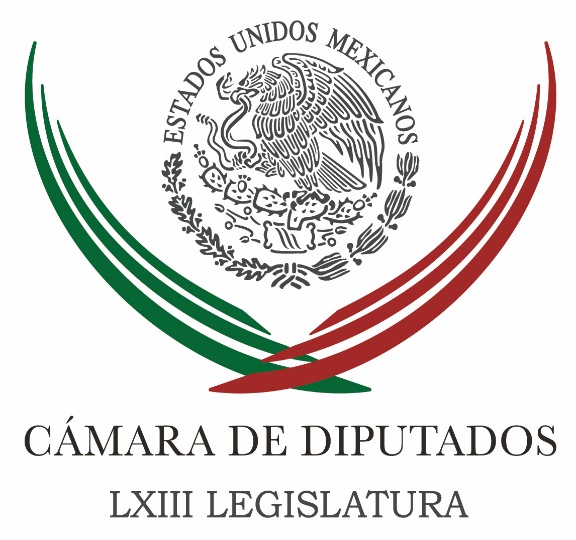 Carpeta InformativaTercer CorteResumen: Legisladores del PRI piden a Anaya aclarar el incremento de su patrimonioCuestionable que la cárcel sea la solución de problemas sociales y de política pública: Vidal LlerenasLlama Osorio Chong a actuar como estadistas y no por la coyuntura en tiempos difícilesGobierno cuenta con “plan B” sobre TLCAN: GuajardoVisión de Trump sobre TLCAN, distinta a la de negociadores: José CalzadaVidegaray se reúne con legisladores de ArizonaRuiz Esparza niega advertencias de Graco por Paso ExpressPRI 'frena' aspiración de Narro para 2018... por falta de procesoIgualar salarios con EU y Canadá, sueño guajiro: CTMAMLO pide a SCJN ordene entrega de dinero a ex braceros23 de agosto de 2017TEMA(S): Partidos PolíticosFECHA: 23/08/17HORA: 15:55NOTICIERO: Noticias MVSEMISIÓN: Tercer CorteESTACION: Online:GRUPO: Noticias MVS0Legisladores del PRI piden a Anaya aclarar el incremento de su patrimonioÓscar Palacios Castañeda, reportero: Legisladores del PRI demandaron al presidente nacional del PAN, Ricardo Anaya Cortés, que deje a un lado las “cortinas de humo” y explique con claridad el incremento en su patrimonio inmobiliario y el de su familia política durante los últimos años.En conferencia de prensa, la senadora por el PRI, Graciela Ortiz González, recordó que en más de una ocasión se ha dado a conocer información sobre la forma de vida no justificada del dirigente panista.Destacó que Ricardo Anaya no puede decir únicamente que estos señalamientos obedecen a un intento de intimidación por parte del Gobierno Federal, por lo que le pidió que aclare si el incremento en su patrimonio es real y explique su origen.Graciela Ortiz consideró absurdo e infantil que Ricardo Anaya pretenda cubrir con una “cortina de humo” su responsabilidad, afirmando que se le quiere intimidar por no aceptar el pase automático del titular de la PGR a la Fiscalía General de la República. Indicó que, en todo caso, el dirigente panista puede presentar las denuncias correspondientes por las supuestas amenazas de las que ha sido objeto.En este marco, el coordinador de los senadores del PAN, Fernando Herrera Ávila, expresó su respaldo al presidente nacional de su partido y advirtió que no se dejarán presionar ni admitirán algún tipo de chantaje que los doble en su pretensión de tener un Fiscal General independiente.De igual forma, el coordinador del PAN en la Cámara de Diputados, Marko Cortés Mendoza, aseguró que su bancada respaldará la reforma para impedir el pase automático a la Fiscalía General de la República. dlp/mTEMA(S): Trabajo LegislativoFECHA: 23/08/17HORA: 16:45NOTICIERO: Enfoque NoticiasEMISIÓN: Tercer CorteESTACION: Online:GRUPO: Enfoque Noticias0Cuestionable que la cárcel sea la solución de problemas sociales y de política pública: Vidal LlerenasSergio Perdomo, reportero: Es cuestionable que actualmente haya quienes sostienen que el sistema penal y la cárcel resuelven problemas sociales y de política pública, y que de manera recurrente se aprueben en la Cámara de Diputados reformas legislativas que incrementan las penas carcelarias, como la que se aplica a aquellas personas que provocan un accidente vial mientras utilizan su teléfono celular, aseguró el diputado Vidal Llerenas Morales.Al dar la postura de Morena sobre la declaratoria de reforma constitucional en materia de justicia cotidiana, aseveró que resulta contradictorio que en México se meta al derecho penal para solucionar problemas sociales y, al mismo tiempo, se avalen propuestas bajo el supuesto de facilitar y simplificar la aplicación de la justicia.Ante el pleno de la Comisión Permanente del Congreso de la Unión, sostuvo que ello significa que en nuestro país existe “una discusión esquizofrénica” respecto a la impartición de la justicia.“Por un lado, queremos tener una aproximación garantista de respeto a los derechos, de simplificación, y por otro lado, tenemos una fe enorme en el sistema penal y pensamos que metiendo a las personas a la cárcel de manera masiva es como vamos a resolver los problemas”, puntualizó.En ese orden de ideas, cuestionó si la implementación de la reforma constitucional en materia de justicia cotidiana, que requiere de una participación muy amplia de gobiernos locales y del Poder Judicial, entre otras instancias, corre el riesgo de naufragar.Llerenas Morales argumentó que mientras hay partidos políticos que pretenden avalar una Ley de Seguridad Interior que otorgaría poderes supraconstitucionales al Ejército Mexicano –al permitirle intervenir comunicaciones y actuar como Ministerio Público, entre otras acciones–, también se saquen adelante leyes donde las personas no tienen que recurrir al Poder Judicial para resolver diversos problemas.“Permítanme poner una nota de pesimismo a lo que hoy estamos celebrando, que en sí mismo es importante, que en sí mismo es un avance, pero si uno analiza el rumbo que está tomando y la discusión que está teniendo, y la culpa que le están poniendo autoridades irresponsables como el Gobierno de la Ciudad de México a la reforma del Sistema Penal Acusatorio, no estoy seguro que esta reforma vaya a llegar a buen puerto”.Asimismo, advirtió sobre la necesidad de estar atentos a la elaboración de las leyes secundarias de dicha reforma constitucional, principalmente porque ésta tiene un fin noble, que es facilitar la impartición de justicia cotidiana, administrativa y civil.“La reforma tiene una idea de homologar lo que sucede en todo el país y facilitarlo; evitar los conflictos, evitar la cárcel como primer recurso, evitar gastos de las personas para resolver conflictos, etcétera. Obviamente, habría que estar pendiente de la implementación de esto y el curso que corren las leyes secundarias”, enfatizó.dlp/mTEMA(S): Información GeneralFECHA: 23/08/17HORA: 15:29NOTICIERO: Enfoque NoticiasEMISIÓN: Tercer CorteESTACION: Online:GRUPO: Enfoque Noticias0Llama Osorio Chong a actuar como estadistas y no por la coyuntura en tiempos difícilesGerardo Cedillo, reportero: El secretario de Gobernación, Miguel Ángel Osorio Chong, lanzó un llamado, sobre todo a los políticos, a trabajar de manera responsable y profesional por el bien del país, más allá de coyunturas, del cambio de temas y de circunstancias.Al inaugurar los trabajos de la reunión plenaria de senadores y diputados del Partido Verde Ecologista de México, el encargado de la política interior destacó la importancia de servir para que las condiciones se vayan modificando y no solo a partir de discursos, ni de las buenas intenciones.Aseguró que políticas y políticos deben actuar con sentido de estado y no solo en función de la coyuntura.“Cuando se piensa como política y político, pero sobre todo estadista, es el que piensa más allá de la coyuntura, del momento.Los que piensan solo en las modificaciones para quedar bien solo para el hoy, mañana se ve que fue corto de pensar y poco de visión.Ustedes están actuando para el hoy, para las y los mexicanos, y están actuando para el mañana de todas y todas las familias de este país”.Aprovechó también para reconocer el trabajo de los legisladores del verde y sobre todo la acertada conducción de Pablo Escudero, para mantener la gobernabilidad en la cámara alta en estos momentos del país.“Las dificultades de llevar una Cámara en estos momentos del país, y yo creo que en cualquier otro momento, llevarla con mucha responsabilidad como un político profesional que es. Es muy complejo, es muy difícil, y yo también me quiero sumar al reconocimiento institucional y también en lo personal, respecto a la conducción de la Cámara de Senadores que el senador Escudero ha logrado en este año, y que está cumpliendo de la mejor manera. Muchas, muchas felicidades señor senador.Osorio Chong, aprovechó para reconocer como histórica la llegada del Partido Verde a la presidencia de la cámara alta y el papel preponderante de este partido en el congreso mexicano.Aseguró que lo que no cambia, de parte del Gobierno de la República, es el objetivo fundamental, que es servir de la mejor manera al país. dlp/mTEMA(S): Información GeneralFECHA: 23/08/17HORA: 16:09NOTICIERO: La Jornada.comEMISIÓN: Tercer CorteESTACION: Online:GRUPO: La Jornada.com0Gobierno cuenta con “plan B” sobre TLCAN: GuajardoSusana González G, reportera: El secretario de Economía, Ildefonso Guajardo, desestimó el más reciente mensaje por Twitter que envió el presidente de Estados Unidos contra el Tratado de Libre Comercio de América del Norte (TLCAN) al señalar que los inversionistas ya están acostumbrados a sus declaraciones y “los que saben invertir no tomarán decisiones drásticas”, pero por primea vez manifestó que el gobierno federal cuenta con un “plan B”, del que no dio detalles, en caso de que no se concrete la renegociación que inició apenas la semana pasada y que se prevé termine a finales de año.“Ya extrañábamos al presidente Trump con sus mensajes. Ayer afortunadamente ya regresó a lo de siempre y fue claramente en un evento masivo en el estado de Arizona, donde ustedes recordarán fue el estado que visitó luego de haber estado en México, justamente ya hace un tiempo, antes de las elecciones de noviembre y no extraña que yendo a su base electoral, su discurso regrese básicamente al inicio de donde partió. Lo que es claro es que tenemos que tener nuestros objetivos precisos”, dijo el funcionario ante empresarios que asistieron a la inauguración de la Cumbre Mundial de Líderes en Innovación Logística que se llevó a cabo en León, Guanajuato, pero que fue transmitida por internet.Guajardo sostuvo que dado que no es la primera vez que el mandatario hace declaraciones de ese tipo, los inversionistas ya están acostumbrados y saben diferenciar de las acciones. “Yo creo que ya los mercados han sabido descontar lo que son declaraciones o tuits de lo que son acciones. Creo que los inversionistas que saben invertir no tomarán decisiones drásticas hasta no ver realmente lo que son acciones, no sólo discursos”, puntualizó.México, dijo, seguirá comprometido en la renegociación del TLCAN, pero planteó que el “peor escenario” es que un día las declaraciones de Trump de que se saldrá del acuerdo se vuelvan ciertas, pero puntualizó “no le tenemos miedo a ese escenario”.“Si ese día llega –que no es lo que buscamos, buscamos una solución constructiva– pero ese día tenemos que disparar un plan de la mano de ustedes para seguir posicionando a este país de la manera como los mexicanos se merecen”.Fue cuando mencionó el Plan B ante los empresarios que, “sin duda, no hay negociación que sobreviva sin un plan B, y México tiene claramente establecido el Plan B. Y en el plan B ustedes tienen una gran responsabilidad”.No obstante, en entrevista posterior matizó que sólo se trata de una alternativa porque el interés de México es lograr la modernización del tratado que beneficie a los tres países asociados: “Como cualquier negociador, no se puede sentar uno a la mesa sin una alternativa, por eso hay que ubicar la alternativa como lo que es: alternativa. No podemos descartar que pueda haber alguna situación donde tengamos que hacer uso de la alternativa, pero no es el principal objetivo, es una alternativa”.Guajardo volvió a criticar una vez más que Trump limite los objetivos del TLCAN a la pérdida de empleos de su país, pero esta vez lo calificó de miopía y pichicatería.“En lugar de estar en la miopía y en la pichicatería del debate sobre 500 empleos estaríamos viendo el futuro, el futuro donde habrá camiones de carga sin conductores en las carreteras de este mundo, tecnologías donde en los almacenes ya no necesitaremos personal que esté moviendo mercancías, sino estarán totalmente robotizados como ya hay hoy en día. Lo que tenemos que estar pensando es cómo reentrenamos a nuestra fuerza de trabajo para enfrentar la economía del siglo 21”, enfatizó en su discurso.Guajardo exhortó a los empresarios a trabajar juntos en caso de que Estados Unidos se salga del TLCAN. “Tenemos que estar listos para ese día. Y en ese día ustedes tienen una gran responsabilidad, porque frente aranceles promedio de 4 por ciento, lo que nos va hacer más competitivos nuestra integración global es el trabajo que hagamos gobierno y sector privado para hacer de este país –y seguirlo haciendo– uno de los más competitivos a nivel internacional”.Insistió que en la negociación “resolvemos todo o no resolvemos nada” porque se trata de países aliados que deben trabajar en varios aspectos, no sólo en la integración comercial y reiteró que México no ha sido el único ganador con el TLCAN y tampoco la pérdida de empleos por empresas que salieron de Estados Unidos es la principal discusión, sino cuántos más se hubieran perdido si se le hubiera dejado abierto el terreno a Asia para ser más agresivo en la competencia global. dlp/mTEMA(S): Información GeneralFECHA: 23/08/17HORA: 17:24NOTICIERO: Excélsior.comEMISIÓN: Tercer CorteESTACION: InternetGRUPO: ImagenVisión de Trump sobre TLCAN, distinta a la de negociadores: José CalzadaIván E. Saldaña, reportero: La amenaza de Donald Trump en dar fin al Tratado de Libre Comercio de América del Norte (TLCAN) no corresponde con la realidad entre Estados Unidos, México y Canadá, ni la visión que tienen los equipos negociadores de los tres gobiernos, aseguró el secretario de Agricultura, José Calzada.En conferencia de prensa desde el Senado de la República, apuntó que en el sector agroalimentario los secretarios de agricultura de los tres países reconocen que gracias al TLCAN hoy existe "un campo estable y en paz".“Lo que escuchamos el día de ayer por parte del presidente Trump, con toda franqueza se los expreso, no se corresponde a lo que yo he venido platicando con el secretario Perdue. Yo no estuve la semana pasada en la mesa de negociación de Washington, ésa la encabeza el secretario Ildefonso Guajardo, pero sí he tenido la oportunidad de platicar con el secretario Perdue en muchas ocasiones, sabe del potencial que tiene México y Canadá, pero particularmente que tenemos como región", expuso.Luego de asistir a la reunión plenaria del Partido Verde en el Senado, expuso que los ministros de agricultura han coincidido en que "si algo no está descompuesto para qué arreglarlo, pues el TLCAN en materia agroalimentaria funciona bien, y que prácticamente todos los productos entran libres".El funcionario explicó que a México le conviene que las negociaciones en el sector agroalimentario del acuerdo trilateral caminen por la misma vía.“A México, amigas y amigos, le ha beneficiado. Nosotros incrementamos del 94 a 2016 el 74% el volumen de producción en el campo mexicano. Antes trabajan en el campo mexicano, me refiero al 94, 5.3% de personas, hoy trabajan 7 millones de personas; el cambio tiene que ver hoy es que se requiere más mano de obra porque producimos más hortalizas, más frutos, etcétera, y no solamente la agricultura tradicional. Es decir, a México le ha ido bien”, dijo.Por otra parte, a pregunta expresa, el ex gobernador de Querétaro y ex senador fue cuestionado sobre las supuestas aspiraciones presidenciales que tiene para 2018; contestó: "No me apunto. Masn/mTEMA(S): Información GeneralFECHA: 23/08/2017HORA: 14:18NOTICIERO: FórmulaEMISIÓN: Tercer CorteESTACION: OnlineGRUPO: Fórmula0Videgaray se reúne con legisladores de ArizonaEste miércoles el secretario de Relaciones y Exteriores (SRE), Luis Videgaray recibió a una delegación bipartidista de legisladores estatales y miembros de la comunidad de negocios de Arizona, Estados Unidos. La dependencia federal informó, por medio de un comunicado, que durante el encuentro, reafirmaron la importancia de la relación bilateral para el crecimiento y la competitividad de Arizona y México.El funcionario federal reconoció que Arizona ha sido una voz a favor del Tratado de Libre Comercio con América del Norte (TLCAN), del comercio bilateral y de las inversiones en México.Además coincidieron en la importancia de robustecer la cooperación e identificar nuevas acciones de colaboración bilateral, y destacaron la importancia de la frontera como zona de competitividad y desarrollo compartido para México y Estados Unidos.Se indicó que los legisladores de Arizona reforzaron su compromiso de trabajar en conjunto en temas como migración, fuerza laboral, seguridad fronteriza y agricultura.Asimismo, aprovecharon el espacio para agradecer la oportunidad de abrir el diálogo para solucionar problemas de importancia para el estado fronterizo y su relación con México.Videgaray destacó que la diplomacia parlamentaria es un instrumento fundamental para fortalecer la relación entre ambos países. Agradeció el permanente trabajo de la delegación de legisladores de Arizona con sus contrapartes mexicanas, el Gobierno de la República, así como con la Conferencia Nacional de Gobernadores (Conago).Es de destacar que en 2016, el comercio entre México y Arizona fue de más de 15 mil millones de dólares. Del total de sus exportaciones a nivel mundial, Arizona exporta 37.6 por ciento a nuestro país y más de 89 mil empleos dependen de su comercio con México. Duración 0’00’’, nbsg/m. TEMA(S): Información GeneralFECHA: 23/08/17HORA: 17:17NOTICIERO: Excelsior.comESTACIÓN: Online GRUPO: Excélsior0Ruiz Esparza niega advertencias de Graco por Paso ExpressEl titular de la SCT destacó que las palabras que el gobernador de Morelos emitió durante la inauguración de la obra, en ningún momento menciona que hubiera asuntos por resolverJOSÉ DE JESÚS GUADARRAMA.- CIUDAD DE MÉXICO. Hay muchas partes interesadas en que el Secretario de Comunicaciones y Transportes sea el responsable de todo lo ocurrido en Paso Express de Cuernavaca y que las demás partes no tengan responsabilidad, dijo Gerardo Ruiz Esparza, titular de la dependencia.Respecto de la petición que hizo el gobernador de Morelos, Graco Ramírez, de que el titular de la SCT debe renunciar, Ruiz Esparza destacó que “es una forma sencilla de que los responsables de errores u omisiones sean exonerados de este lamentable asunto del Paso Express, lo que he comentado y ahora reitero a ustedes, que no es lo correcto”.Durante una reunión con medios de comunicación, el funcionario desmintió la versión que el gobernador de Morelos, Graco Ramírez, emitió en el Senado de la República, respecto de que haya advertido  personalmente al titular de la SCT, así como a autoridades superiores (al presidente Enrique Peña Nieto), respecto de faltantes por resolver antes de la puesta en operación del Paso Express, ni de riesgos a la vialidad y “menos que pudiera formarse un socavón” o respecto de que la inauguración de la vía fuera apresurada.Agregó que el gobernador de Morelos no actuó conforme a las facultades y responsabilidades que le obliga la ley.Ruiz Esparza comentó que desde el principio asumió su responsabilidad y que “debe haber más de tres” funcionarios de la SCT que están siendo investigados por la Secretaría de la Función Pública (SFP).Destacó que las palabras que el gobernador Graco emitió durante la inauguración del Paso Express el 1 de abril, en ningún momento menciona que hubiera asuntos pendientes por resolver y que sus palabras reflejan una clara aceptación de la inauguración de la obra.Agregó que en minutas del Director General de la Coordinación Estatal de Protección Civil de Morelos, Francisco Javier Bermúdez; del Director de Emergencias y Desastres de la Coordinación Estatal de Protección Civil, Víctor Manuel Chávez y del Director del Centro SCT Morelos, José Luis Alarcón, “se acordaron medidas de seguridad de tránsito en la vialidad, pero de ninguna manera ésta medidas ponían en riesgo o peligro alguno la operación”.Enfatizó que “si el gobernador Graco Ramírez estaba enterado, como él lo afirma, de que existían riesgos de construcción o de que se presentará un socavón él debió, conforme a sus facultades y responsabilidades legales, haber actuado incluso cerrando la vialidad y advirtiendo a las autoridades superiores de la SCT del riesgo, lo cual no hizo y queda sin duda como una omisión al cumplimiento de la ley en la materia”.Insistió que en este momento la principal responsabilidad del titular de la SCT es coadyuvar con las autoridades competentes para deslindar y fincar responsabilidades y que “renunciar a mi cargo y quedar como único responsable de las fallas y errores de terceros en este asunto es algo que en mi opinión no debe ser y que sí sería irresponsable”.De esta forma aseguró que “una vez determinadas las responsabilidades de caso tomaré la determinación de qué es lo que procedente de acuerdo a las responsabilidades que resulten”.   Jam/mTEMA(S): Partidos PolíticosFECHA: 23/08/17HORA: 14:36NOTICIERO: Excélsior.comEMISIÓN: Tercer CorteESTACION: Online:GRUPO: Excélsior.com0PRI 'frena' aspiración de Narro para 2018... por falta de procesoXimena Mejía, reportera: Ante la falta de mecanismos para definir los criterios para ser candidato para contender por la presidencia por el PRI, el secretario de Salud, José Narro Robles, continúa en la espera para pronunciarse interesado en el proceso.No se ha definido cómo va ser el proceso, cuáles son las definiciones en los partidos políticos, y en especial en el que yo milito. Mientras no haya eso, no voy a tomar ninguna decisión", declaró al finalizar la ceremonia del aniversario 170, del Hospital Juárez de México.Narro Robles calificó como un acto de "bordar en el vacío" asumirse como aspirante a candidato, cuando no hay lineamientos en el partido. Sólo es bordar en el vacío, jugar un poco con la imaginación. Y la imaginación es una de las más grandes armas que tiene el ser humano", declaró. dlp/mTEMA(S): Información GeneralFECHA: 23/08/17HORA: 20:07NOTICIERO: El Universal.comEMISIÓN: Tercer CorteESTACION: InternetGRUPO: El UniversalIgualar salarios con EU y Canadá, sueño guajiro: CTMEn la renegociación del Tratado de Libre Comercio de América del Norte (TLCAN) igualar los salarios de los mexicanos con los que se perciben en Canadá y Estados Unidos es un sueño guajiro, afirmó Carlos Aceves del Olmo, secretario General de la Confederación de Trabajadores de México (CTM).“Es un sueño guajiro, nosotros somos conscientes de nuestra realidad y no quiere decir que estemos de acuerdo con los salarios que hay aquí”, dijo.En conferencia de prensa en la Ciudad de México, el líder sindical llamó a no temer a las definiciones del acuerdo trilateral, sin embargo, consideró que se deberán tener fórmulas distintas para mejorar las percepciones de los trabajadores.El líder de la CTM señaló que la renegociación con los dos países vecinos es un tema difícil, pero indicó que en la primera ronda de negociaciones en Washington, no le fue mal al país, de acuerdo con lo que comentó Ildefonso Guajardo Villarreal, titular de Economía (SE), y afirmó que se mantienen atentos para ser parte del Cuarto de Junto en la segunda ronda.“Nosotros queremos escuchar primero qué piensan ellos, los líderes canadienses y estadounidenses, y hacerles ver el valor de la mano de obra mexicana y vamos a ver cómo pinta esa reunión”, indicó.Aceves del Olmo manifestó que en la revisión salarial en nuestro país se debe cuidar “no quebrar a las empresas”, especialmente a aquellas que muchas veces no tienen ni para pagar la nómina; sin embargo, consideró que tampoco es óptimo para la economía nacional estar otorgando subsidios.En este sentido, el líder obrero manifestó que es necesario encontrar y diseñar otro tipo de fórmulas que permitan que la mejora salarial en el país sea una realidad. Masn/mTEMA(S): Información GeneralFECHA: 23/08/17HORA: 18:03NOTICIERO: Milenio.comESTACIÓN: Online GRUPO: Milenio0AMLO pide a SCJN ordene entrega de dinero a ex bracerosEl aspirante a la Presidencia, Andrés Manuel López Obrador aseguró que habrá justicia para los ex braceros y que duplicará el monto de la pensión destinada a adultos mayores.  JORGE ALMAZÁN.- Ciudad de México. El líder nacional de Morena, Andrés Manuel López Obrador, pidió a la Suprema Corte de Justicia de la Nación (SCJN) que ordene al Ejecutivo Federal el pago inmediato de las pensiones a trabajadores ex braceros.Los ex braceros formaron parte un acuerdo binacional llamado Mexican Farm Labor Program, vigente de 1942 a 1964, por el que el gobierno estadunidense les retuvo 10 por ciento de su salario y lo entregó al Gobierno de México con el compromiso de reintegrarlo a los trabajadores, pero éste no lo devolvió a los jornaleros al término del programa.“Habrá justicia para los ex braceros”, dijo el aspirante a la Presidencia durante una reunión con campesinos en Tecuala, Nayarit y posteriormente difundido en su cuenta de Facebook.“Los políticos corruptos se robaron esos fondos y ahí andan los ancianos, adultos mayores, reclamando que les entreguen esos fondos. Pidiendo, exigiendo que les hagan justicia”, destacó el líder de Morena.López Obrador pidió al máximo tribunal que ordene el pago inmediato a los ex trabajadores agrícolas.“El gobierno de Estados Unidos, por acuerdo con el mexicano, estuvo aportando cantidades a los trabajadores connacionales que laboraban allá y todo ese dinero, nunca se entregó, por eso ahora el asunto ya está en la Suprema Corte; les pedimos que ya se le haga llegar a quien corresponde” dijo.En 2004, la Cámara de Diputados aprobó la Ley de Fideicomiso que Administrará el Fondo de Apoyo Social de Trabajadores Migratorios Mexicanos, por el que el gobierno del ex presidente Vicente Fox ordenó el pago único de 38 mil pesos a quienes acreditaran haber participado en el programa.   Jam/m